El Comité de Normas del Banco Central de Reserva de el salvador, 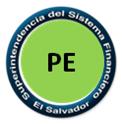 CONSIDERANDO: Que mediante Decreto Legislativo No. 927, de fecha 20 de diciembre de 1996, publicado en el Diario Oficial No. 243, Tomo No. 333, del 23 del mismo mes y año, se emitió la Ley del Sistema de Ahorro para Pensiones. Que el artículo uno de la Ley del Sistema de Ahorro de Pensiones establece que dicho Sistema comprende el conjunto de Instituciones que administrarán los recursos destinados a pagar las prestaciones que deban reconocerse a los afiliados, para cubrir los riesgos de Invalidez Común, Vejez, Longevidad y Muerte.Que el artículo 32 de la Ley de Supervisión y Regulación del Sistema Financiero establece que la Superintendencia podrá requerir a los supervisados el acceso directo a todos los datos, informes o documentos sobre sus operaciones por los medios y la forma que ésta defina.Que de conformidad al artículo 37 de la Ley de Supervisión y Regulación del Sistema Financiero, los supervisados están obligados a facilitar por los medios que considere conveniente la información, acceso a base de datos y de sistemas requeridos por la Superintendencia del Sistema Financiero, en todo lo pertinente a la actividad de supervisión. Que el artículo 99 de la Ley del Sistema de Ahorro para Pensiones establece en su inciso sexto que las Instituciones Administradoras de Fondos de Pensiones deberán llevar un registro de las personas naturales y jurídicas relacionadas con su propiedad y administración, debiendo proporcionar al menos trimestralmente la información respectiva a la Superintendencia de Pensiones hoy Superintendencia del Sistema Financiero cuya Ley Orgánica se derogó por Decreto Legislativo número 592 que contiene la Ley de Supervisión y Regulación del Sistema Financiero, publicada en el Diario Oficial número 23, Tomo 390, de fecha 2 de febrero de 2011. POR TANTO,en virtud de las facultades normativas que le confiere el artículo 99 de la Ley de Supervisión y Regulación del Sistema Financiero,ACUERDA, emitir las siguientes:NORMAS TÉCNICAS PARA LA TRANSFERENCIA DE INFORMACIÓN PREVISIONAL CAPÍTULO IOBJETO, SUJETOS Y TÉRMINOSObjeto Las presentes Normas tienen por objeto definir la información y de establecer las disposiciones referentes a la transferencia de información que las Instituciones previsionales deberán realizar de manera periódica a la Superintendencia del Sistema Financiero. SujetosLos sujetos obligados al cumplimiento de las disposiciones establecidas en las presentes Normas son los siguientes: Instituciones Administradoras de Fondos de Pensiones;Instituto Salvadoreño del Seguro Social;  Instituto Nacional de Pensiones de los Empleados Públicos; yInstituto de Previsión Social de la Fuerza Armada. TérminosPara efectos de las presentes Normas, los términos que se indican a continuación tienen el significado siguiente:AFP: Institución Administradora de Fondos de Pensiones;Banco Central: Banco Central de Reserva de El Salvador;CIAP: Cuenta Individual de Ahorro para Pensiones; CMI: Carnet de Minoridad;Fondo(s): Se refiere a los diferentes tipos de Fondos a los que hace alusión el artículo 23-A de la Ley del Sistema de Ahorro para Pensiones;IBC: Ingreso Base de Cotización;INPEP: Instituto Nacional de Pensiones de los Empleados Públicos;Institución Previsional: Cualquiera de las siguientes Instituciones: ISSS, INPEP, IPSFA o AFP; Institutos Previsionales: ISSS e INPEP;IPSFA: Instituto de Previsión Social de la Fuerza Armada;ISSS: Instituto Salvadoreño del Seguro Social;Ley SAP: Ley del Sistema de Ahorro para Pensiones;NIE: Número de Identificación legal del país de origen, que certifica la existencia de las entidades extranjeras;NIT: Número de Identificación Tributaria;NUP: Número Único Previsional; PAS: Pasaporte;SAP: Sistema de Ahorro para Pensiones; ySuperintendencia: Superintendencia del Sistema Financiero.CAPÍTULO IISOBRE LA TRANSFERENCIA DE INFORMACIÓNInformación requerida a las Instituciones PrevisionalesLa Superintendencia remitirá los detalles técnicos relacionados con los mecanismos para el envío de la información solicitada en los Anexos que integran las presentes Normas, los cuales serán comunicados a las Instituciones Previsionales que corresponda, con copia al Banco Central en un plazo máximo de ciento veinte días posteriores a la entrada en vigencia de las presentes Normas. Los requerimientos anteriores en ningún caso implicarán adicionar campos o la modificación de los mismos.Las Instituciones Previsionales deberán implementar los mecanismos necesarios para la remisión de información en un plazo máximo de treinta días hábiles, contados a partir de la fecha de haber recibido los detalles técnicos por parte de la Superintendencia a los que hace referencia el primer inciso de este artículo.En caso que la Superintendencia modifique los detalles técnicos para el envío de información, remitirá los mismos a las Instituciones Previsionales, con copia al Banco Central. Las Instituciones Previsionales deberán implementar los mecanismos necesarios para la remisión de información, en un plazo máximo de ciento veinte días después de recibida la comunicación. Los requerimientos de información se circunscribirán a la recopilación de información conforme a lo regulado en las presentes Normas.Las Instituciones Previsionales deberán mantener una estructura de comunicación que conserve conexión de manera ininterrumpida para la transferencia de información a la Superintendencia. En caso de haber una interrupción en la conexión indicada que no permita la transferencia oportuna de información, deberán contar con un plan de contingencia, según lo estipulado en las Normas Técnicas que emita el Comité de Normas del Banco Central referente a continuidad del negocio y seguridad de la información. EnlacesLas Instituciones Previsionales deberán designar, al menos, dos personas responsables de remitir la información a la Superintendencia, éstos fungirán también como los enlaces con la Superintendencia para solventar errores, omisiones e irregularidades.Subsanación de información En caso de existir errores en la información enviada a la Superintendencia, ésta podrá prevenir a la Institución Previsional que subsane las deficiencias encontradas. Las Instituciones Previsionales dispondrán de un plazo de cinco días hábiles contados a partir del día siguiente al de la notificación para subsanar las deficiencias o para presentar la documentación e información requerida por la Superintendencia. Además, si la Institución se percata del error debe comunicarlo inmediatamente y dispondrá, como máximo, del mismo plazo para subsanarlo. Plazo de prórroga Las Instituciones Previsionales podrán presentar a la Superintendencia una solicitud de prórroga del plazo señalado en el artículo 8 debiendo expresar los motivos en que se fundamenta y proponer, en su caso, la prueba pertinente. CAPÍTULO IIIDE LA INFORMACIÓN REQUERIDA A LAS INSTITUCIONES PREVISIONALESLas Instituciones Previsionales remitirán a la Superintendencia, archivos con información previsional conforme se detalla en el Anexo No. 1 de las presentes Normas, referente a información de las solicitudes de anticipo de saldo, que deberá remitirse con periodicidad semanal, de información de los afiliados, prestaciones, pago de beneficios, cotizantes, empleadores, mora de los empleadores, reintegro de los anticipos de saldo; dicha información deberá remitirse con periodicidad mensual. Además, semestralmente deberán remitir información Actuarial y del Historial Laboral. En lo referente a los requerimientos de información sobre Inversiones, serán remitidos según lo estipulado en las “Normas Técnicas para el Requerimiento de Información a las Instituciones Administradoras de Fondos de Pensiones para el control de las Inversiones que realizan con recursos de los Fondos de Pensiones” (NSP-02); requerimientos relacionados a las primas de seguros y coberturas de siniestros por invalidez y sobrevivencia, según las “Normas Técnicas para la Licitación, Adjudicación y Contratación del Seguro de Invalidez y Sobrevivencia para las Instituciones Administradoras de Fondos de Pensiones” (NSP-04);  y sobre la Cuenta de Garantía Solidaria, según las “Normas Técnicas para la Administración y Gestión de la Cuenta de Garantía Solidaria” (NSP-07). Para el control del trámite del otorgamiento de beneficios del SAPCon el fin de darle seguimiento al proceso de otorgamiento de beneficios, las AFP deberán enviar semanalmente a la Superintendencia, archivos conteniendo la información del estado de las solicitudes de otorgamiento de beneficios; no obstante lo anterior, podrán remitir archivos diariamente cuando sea necesaria la actualización de datos.Los archivos deberán contener la información más actualizada posible, de acuerdo a lo establecido en el Anexo No. 2 de las presentes Normas.CAPÍTULO IVDE LA INFORMACIÓN REQUERIDA A LAS AFP REFERENTE A LOS ESTADOS FINANCIEROSLa AFP remitirá mensualmente a la Superintendencia, la información de sus estados financieros, dentro de los primeros siete días del mes siguiente, de conformidad con lo establecido en el Decreto Ejecutivo No. 18 de fecha 1998 el cual contiene el Reglamento de “Normas de Contabilidad para las Instituciones Administradoras de Fondos de Pensiones y para los Fondos de Pensiones”.  La AFP remitirá los estados financieros a que hace referencia el artículo anterior de las presentes Normas, de conformidad al Anexo No. 3 de las presentes Normas, que incluye lo siguiente:Balance General;Estado de Resultado; yBalance de Comprobación.De haber errores en la información remitida referente a los Estados Financieros, la AFP deberá corregir la información de conformidad al archivo de inconsistencias en los plazos señalados en el artículo 8 de las presentes Normas. CAPÍTULO VDE LA INFORMACIÓN REQUERIDA A LAS AFP REFERENTE A SU PROPIEDAD Y ADMINISTRACIÓNLas AFP remitirán información sobre su propiedad y administración, con el objeto de revelar la participación accionaria en distintas sociedades de sus accionistas y administradores, así como la de sus cónyuges y parientes en primer grado de consanguinidad. El informe a que hace referencia el artículo anterior de las presentes Normas, se remitirá de manera trimestral a más tardar el primer día hábil del mes siguiente al cierre de cada trimestre, correspondiente a marzo, junio, septiembre y diciembre de cada año y deberá contener la información descrita en el Anexo No. 4 de las presentes Normas, de acuerdo a lo siguiente:Archivo 1:	 Personas. En el cual se deberá detallar la información relativa a:Accionistas de la AFP, sus cónyuges y parientes en primer grado de consanguinidad, inclusive menores de edad. También se incluirá información de los accionistas que son personas jurídicas;Administradores de la AFP, sus cónyuges y parientes en primer grado de consanguinidad, inclusive menores de edad, siempre y cuando posean acciones en alguna empresa; yTotal de acciones de las sociedades nacionales o extranjeras donde accionistas, sean personas naturales o jurídicas, y administradores de las AFP, sus cónyuges y parientes en primer grado de consanguinidad, tienen inversiones.En caso que alguna de la información solicitada no aplique, el campo correspondiente se dejará en blanco.Archivo 2: Sociedades. En este archivo se deberá detallar la información de la participación relativa de los accionistas, sean personas naturales o jurídicas, y administradores de la AFP, incluyendo sus cónyuges y parientes en primer grado de consanguinidad, en el capital de todas las sociedades donde tengan participación;Archivo 3: Cónyuges y Parientes. Se detallará la información relativa a los cónyuges y parientes en primer grado de consanguinidad, de los accionistas que sean personas naturales y de los administradores de la AFP; yArchivo 4: Administradores. Contendrá la información relativa a los Administradores de la AFP, detallando la fecha de inicio y fecha de finalización de labores de los mismos.El envío electrónico de la información numérica se requerirá de la manera siguiente: Los números de NIT, NIE, PAS y CMI deberán escribirse sin guiones y sin espacios; Los nombres de los accionistas y administradores, sus cónyuges y parientes en primer grado de consanguinidad, deberán escribirse en mayúsculas y sin tildes; yLa participación relativa debe informarse con ocho decimales, sin el símbolo de porcentaje correspondiente y el número de acciones con números enteros en formato general.La AFP que incumpla con el plazo de entrega del artículo 16 de las presentes Normas, deberá remitir el mismo día, una carta suscrita por el Director Ejecutivo, Presidente Ejecutivo o Gerente General y en ausencia de éste, por un representante legal autorizado para ello, en la cual se explique claramente la causa del incumplimiento, se presente la forma de solucionar el atraso. El informe trimestral deberá remitirse aunque no existan cambios o movimientos en el trimestre respectivo. De haber errores en la información remitida referente a su propiedad o administración, la AFP, deberá corregir la información de conformidad al archivo de inconsistencias en los plazos señalados en el artículo 8 de las presentes Normas.La AFP debe mantener en sus oficinas administrativas la documentación de respaldo de la propiedad y administración, así como de la participación accionaria en distintas sociedades de sus accionistas y administradores, sus cónyuges y parientes en primer grado de consanguinidad.En caso que algún NIT no se encontrase dentro de la base de datos que la Superintendencia utiliza para verificar las prohibiciones establecidas en la Ley del Sistema de Ahorro para Pensiones, se hará del conocimiento de las AFP, quienes deberán remitir copia legible, por los medios y en el plazo que la Superintendencia determine. Lo anterior también se aplicará a los casos de NIE.CAPÍTULO VIOTRAS DISPOSICIONES Y VIGENCIASanciones El incumplimiento a las disposiciones contenidas en las presentes Normas, serán sancionados de conformidad a lo estipulado en la Ley de Supervisión y Regulación del Sistema Financiero.DerogatoriasLas presentes Normas derogan los Instructivos siguientes:“Transferencia de Información entre las Instituciones Administradoras de Fondos de Pensiones y la Superintendencia de Pensiones, referente a los Estados Financieros de la Administradora” (SAP 05/2006), aprobado por la Superintendencia de Pensiones cuya Ley Orgánica se derogó de conformidad al Decreto Legislativo No. 592 que contiene la Ley de Supervisión y Regulación del Sistema Financiero, publicada en el Diario Oficial No. 23, Tomo No. 390, de fecha 2 de febrero de 2011;“Transferencia de Información de las Instituciones Administradoras de Fondos de Pensiones relativa a su propiedad y administración” (SAP 01/2010), aprobado por la Superintendencia de Pensiones cuya Ley Orgánica se derogó de conformidad al Decreto Legislativo No. 592 que contiene la Ley de Supervisión y Regulación del Sistema Financiero, publicada en el Diario Oficial No. 23, Tomo No. 390, de fecha 2 de febrero de 2011;“Requerimiento de Información a las Administradoras de Fondos de Pensiones para el Control del Trámite del Otorgamiento de Beneficios a los Afiliados y Beneficiarios del Sistema de Ahorro para Pensiones” (SAP-05/2001) aprobado en fecha quince de marzo de dos mil uno, por la Superintendencia de Pensiones, cuya Ley Orgánica se derogó por Decreto Legislativo No.592 que contiene la Ley de Supervisión y Regulación del Sistema Financiero, publicada en Diario Oficial No. 23, Tomo No. 390, de fecha 2 de febrero de 2011;“Intercambio de Información entre las Instituciones Fiscalizadas para la Emisión y Distribución del Reporte Provisional de Historial Laboral” (SP-04/2000) aprobado en fecha veintidós de septiembre del año dos mil, por la Superintendencia de Pensiones, cuya Ley Orgánica se derogó por Decreto Legislativo No. 592 que contiene la Ley de Supervisión y Regulación del Sistema Financiero, publicada en Diario Oficial No. 23, Tomo No. 390, de fecha 2 de febrero de 2011; “Emisión y Envío del Reporte Provisional de Historial Laboral” (SP-02/2000) aprobado en fecha primero de septiembre de dos mil, por la Superintendencia de Pensiones, cuya Ley Orgánica se derogó por Decreto Legislativo No. 592 que contiene la Ley de Supervisión y Regulación del Sistema Financiero, publicada en Diario Oficial No. 23, Tomo No. 390, de fecha 2 de febrero de 2011; y“Transferencia de Información para el Sistema de Control de Recaudación de Cotizaciones para las Instituciones Fiscalizadas” (SAP-20/98), aprobado en fecha veinte de agosto de mil novecientos noventa y ocho, por la Superintendencia de Pensiones, cuya Ley Orgánica se derogó por Decreto Legislativo No. 592 que contiene la Ley de Supervisión y Regulación del Sistema Financiero, publicada en Diario Oficial No.23, Tomo No.390, de fecha 2 de febrero de 2011. Aspectos no previstosLos aspectos no previstos en materia de regulación en las presentes Normas, serán resueltos por el Banco Central por medio de su Comité de Normas.Vigencia Las presentes Normas entrarán en vigencia a partir del dos de enero del año dos mil veinte.MODIFICACIONES:Modificaciones en los Anexos No. 1 y No. 2 aprobadas por el Banco Central de Reserva por medio de su Comité de Normas, en Sesión No. CN-06/2021, de fecha 06 de mayo de dos mil veintiuno, con vigencia a partir del día 24 de mayo de dos mil veintiuno.Sustitución del Anexo No. 3 y Modificación del Anexo No. 4, aprobadas por el Banco Central de Reserva por medio de su Comité de Normas, en Sesión No. CN-10/2022, de fecha 15 de noviembre de dos mil veintidós, con vigencia a partir del día 2 de diciembre de dos mil veintidós.DE LA INFORMACIÓN REQUERIDA A LAS INSTITUCIONES PREVISIONALESARCHIVO 1: INFORMACIÓN DE AFILIADOS Nombre del archivo: afiliadoEstructura:ARCHIVO 2: INFORMACIÓN DE PRESTACIONES Nombre del archivo: prestaciónEstructura:ARCHIVO 3: INFORMACIÓN DE PAGO DE BENEFICIOS Nombre del archivo: pago_beneficioEstructura:ARCHIVO 4: INFORMACIÓN DE COTIZANTESNombre del archivo: cotizanteEstructura:ARCHIVO 5: INFORMACIÓN DE EMPLEADORESNombre del archivo: empleadorEstructura:ARCHIVO 6: INFORMACIÓN DE AFILIADOS ACTIVOS (NO APLICA PARA EL IPSFA)Nombre del archivo: actuarialEstructura:ARCHIVO 7: INFORMACIÓN DEL HISTORIAL LABORAL (APLICA ÚNICAMENTE PARA EL INPEP)Nombre del archivo: historialEstructura:ARCHIVO 8: INFORMACIÓN DE MORA DE LOS EMPLEADORESNombre del archivo: mora_empleadorEstructura:ARCHIVO 9: INFORMACIÓN DE LAS SOLICITUDES DE ANTICIPO DE SALDO (APLICA ÚNICAMENTE PARA LAS AFP´S)Nombre del archivo: solicitud_anticipoEstructura:ARCHIVO 10: INFORMACIÓN DE LOS REINTEGROS DE LOS ANTICIPOS DE SALDO (APLICA ÚNICAMENTE PARA LAS AFP´S)Nombre del archivo: reintegro_anticipoEstructura:REQUERIMIENTO DE INFORMACIÓN A LAS ADMINISTRADORAS DE FONDOS DE PENSIONES PARA EL CONTROL DEL TRÁMITE DEL OTORGAMIENTO DE BENEFICIOS A LOS AFILIADOS Y BENEFICIARIOS DEL SISTEMA DE AHORRO PARA PENSIONESLas AFP deberán enviar como mínimo semanalmente a la Superintendencia, archivos conteniendo información de las solicitudes de otorgamiento de beneficios, y del estado de trámite de las mismas de acuerdo a las siguientes especificaciones: ESTRUCTURA DE LOS ARCHIVOSINFORMACIÓN DEL AFILIADO ARCHIVO GENERALES DEL AFILIADOEste archivo contendrá la información general de los afiliados que inicien un trámite de un beneficio o que debido a su fallecimiento generan un trámite por sobrevivencia.  Este archivo servirá para crear el registro de la solicitud de otorgamiento de beneficio, a la cual se le agregará información que será enviada en los otros archivos indicados en este anexo. ESTRUCTURA:ARCHIVO RESPUESTA DE LA INFORMACIÓN DEL AFILIADOEste archivo será enviado por la Superintendencia a la AFP, como respuesta y resultado de cada uno de los registros procesados de un archivo con información del afiliado.ESTRUCTURA: ARCHIVO DETALLE DE AFILIADO Y DE TRÁMITE DE LA SOLICITUD DE BENEFICIOSEste archivo contendrá la información específica del trámite o gestión de otorgamiento de beneficios, incluyendo la información de las solicitudes por sobrevivencia, cuyo desfase no deberá ser mayor a una semana.ESTRUCTURA:ARCHIVO RESPUESTA DETALLE DE AFILIADO Y DE TRÁMITE DE LA SOLICITUD DE BENEFICIOS Este archivo será enviado por la Superintendencia a la AFP, como respuesta y resultado de cada uno de los registros procesados de un archivo detalle de afiliado y del trámite de la solicitud de beneficios.ESTRUCTURA:INFORMACIÓN DE LOS BENEFICIARIOSARCHIVO GENERALES BENEFICIARIOEste archivo contiene información general de cada beneficiario de solicitud de otorgamiento de beneficios por sobrevivencia, así como de los potenciales beneficiarios de los pensionados por invalidez o vejez. Este archivo debe enviarse por cada solicitud de otorgamiento de beneficios, una vez almacenada la información de este archivo, los registros se completarán con la información que se remita en el archivo de detalle del estado de trámite del beneficiario.ESTRUCTURA:ARCHIVO RESPUESTA GENERALES BENEFICIARIO Este archivo será enviado por la Superintendencia a la AFP, como respuesta y resultado de cada uno de los registros procesados de un archivo con información de los beneficiarios.ESTRUCTURA:2.2 ARCHIVO DETALLE DE TRÁMITE DE LA SOLICITUD DE BENEFICIARIOS Este archivo contiene la información específica del trámite de cada uno de los beneficiarios de la solicitud.ESTRUCTURA:ARCHIVO RESPUESTA DETALLE DE TRÁMITE DE LA SOLICITUD DE BENEFICIARIOS Este archivo será enviado por la Superintendencia a la AFP, como respuesta y resultado de cada uno de los registros procesados de un archivo detalle de trámite de la solicitud de beneficiarios.ESTRUCTURA:INFORMACIÓN REQUERIDA A LAS AFP REFERENTE A SUS ESTADOS FINANCIEROSLas AFP deberán enviar mensualmente a la Superintendencia, la información de sus estados financieros, de acuerdo a las siguientes especificaciones: Balance General de la Administradora ESTRUCTURA: Estado de Resultados de la Administradora ESTRUCTURA: Balance de Comprobación de la Administradora ESTRUCTURA: INFORMACIÓN REQUERIDA A LAS AFP REFERENTE A SU PROPIEDAD Y ADMINISTRACIÓNARCHIVO 1: PERSONAS Extensión: ER1Estructura:ARCHIVO 2: SOCIEDADESExtensión: ER2Estructura:ARCHIVO 3: CONYUGES Y PARIENTESExtensión: ER3Estructura: ARCHIVO 4: ADMINISTRADORESExtensión: ER4Estructura:ESTRUCTURA DE ARCHIVOS DE RESPUESTA ENVIADOS A LAS AFPRESPUESTA A ARCHIVO PERSONASExtensión: IE1 Estructura:RESPUESTA A ARCHIVO SOCIEDADESExtensión: IE2Estructura:RESPUESTA A ARCHIVO CONYUGES Y PARIENTESExtensión: IE3Estructura:RESPUESTA A ARCHIVO ADMINISTRADORESExtensión: IE4Estructura:CÓDIGOS DE PAÍSES (NIE)NOMBRE DE LA COLUMNADESCRIPCIÓNnumero_documentoNúmero de Afiliación según Administradora de Fondos de Pensiones, Instituto del Sistema de Pensión Público o Instituto de Previsión Social de la Fuerza Armada.tipo_documentoCódigo utilizado para identificar el tipo de documento enviado en la columna numero_documentoprimer_nombrePrimer Nombre del afiliado de acuerdo a documento de identidadsegundo_nombreA partir del Segundo Nombre del Afiliado de acuerdo a documento de identidadprimer_apellidoPrimer Apellido del afiliado de acuerdo a documento de identidadsegundo_apellidoSegundo Apellido del afiliado de acuerdo a documento de identidadapellido_casadaApellido de Casada de la afiliada de acuerdo a documento de identidadconocido_porConocido por el afiliado de acuerdo a documento de identidadfecha_nacimientoFecha de nacimiento del afiliado de acuerdo a documento de identidadGeneroSexo del Afiliadoestado_familiarEstado Familiar del AfiliadonupNúmero Único PrevisionalduiDocumento Único de Identidad del AfiliadocipCédula de Identidad Personal del Afiliadocarne_residenteCarné de Residente del AfiliadopasaportePasaporte del Afiliadocarne_minoridadCarné de Minoridad del AfiliadoisssNúmero de afiliación al ISSSinpepNúmero de matrícula del INPEPnitNúmero de Identificación Tributaria del afiliadotipo_solicitud_afiliacionTipo de la Solicitud de Afiliaciónnumero_solicitud_afiliacionNúmero de la Solicitud de Afiliaciónfecha_docum_afiliacionFecha en que se llenó la solicitud de afiliaciónfecha_afiliacionFecha en que se afilió a la Institución Previsionalestado_afiliadoEstado del Afiliadofecha_fallecimientoFecha de Fallecimiento del Afiliado de acuerdo a partida de defuncióncodigo_paisCódigo del país al que corresponde la nacionalidad del Afiliadotipo_sistemaCódigo utilizado para identificar en que sistema está afiliado actualmentetipo_afiliadoCódigo utilizado para identificar a qué grupo pertenece el AfiliadoNOMBRE DE LA COLUMNADESCRIPCIÓNnumero_documentoNúmero de Afiliación del Causantetipo_documentoCódigo utilizado para identificar el tipo de documento del Causante enviado en la columna numero_documentocodigo_beneficiarioCódigo asignado por la Institución Previsional al beneficiario para el pago de la prestacióntipo_beneficioCorresponde al concepto del beneficio otorgadoprimer_nombrePrimer Nombre del beneficiario de acuerdo a documento de identidadsegundo_nombreA partir del Segundo Nombre del beneficiario de acuerdo a documento de identidadprimer_apellidoPrimer Apellido del beneficiario de acuerdo a documento de identidadsegundo_apellidoSegundo Apellido del beneficiario de acuerdo a documento de identidadapellido_casadaApellido de Casada de la beneficiaria de acuerdo a documento de identidadgeneroSexo del beneficiariofecha_nacimientoFecha de nacimiento del beneficiarioparentesco_relacion (1)Parentesco o relación del beneficiario, respecto del afiliado causante (1)numero_solicitudNúmero de solicitud del beneficionumero_expedienteNúmero del expediente de trámitefecha_solicitudFecha de solicitud del beneficiorequisito_legalRequisito legal cumplido para otorgar el beneficiosaldo_ciapPara los pensionado del SAP, el saldo total de la cuenta del causantefecha_otorgamientoFecha en que se realiza el pago del beneficio, en el caso de pensiones cuando se inicia el pagofecha_inicio_devengueFecha a partir de la cual se reconoce el beneficio de pensiónmonto_pension_mensualMonto calculado de la pensión que se deberá pagar mensualmentemonto_total_devolucion_asignacionMonto Total a devolver en concepto de devolución/asignacióntiempo_cotizadoTiempo cotizado asociado al otorgamiento del beneficiopension_calculadaMonto pensión mensual calculada, sin realizar ajustesgarantía_de_pension_minimaEspecificar si el afiliado cumple cotizaciones para aplicar a pensión mínimapension_de_longevidadEspecificar si el afiliado cumple requisitos para goce de pensión de longevidadpension_sin_hacienda (1)Monto de la pensión mensual sin incluir el complemento a cargo del Ministerio de Hacienda (1)monto_pension_hacienda (1)Monto del complemento de pensión mensual para pagar pensión mínima, a cargo del Ministerio de Hacienda (1)NOMBRE DE LA COLUMNADESCRIPCIÓNnumero_documentoNúmero de Afiliación del Causantetipo_documentoCódigo utilizado para identificar el tipo de documento del Causante enviado en la columna numero_documentocodigo_beneficiarioCódigo asignado por la Institución Previsional al beneficiario para el pago de la prestacióntipo_beneficioCorresponde al concepto del beneficio otorgadofecha_pagoFecha en que se aplica el pago en el banco, o el de la entrega del chequemonto_pagadoValor del pago realizado, puede diferir del monto mensual, en los casos de primeros pagos, retroactivos, etc. fecha_inicio_pagoFecha de inicio del periodo al cual corresponde el pagofecha_fin_pagoFecha en que finaliza el periodo al cual corresponde el pagofuente_fondosOrigen de los Fondos con que se paga el beneficionumero_anualidadPara los casos de devolución por anualidades, el número del pago que se está realizandonumero_cuotasNúmero de cuotas equivalentes al anticipo de saldovalor_cuota_resolucionValor cuota disponible a la fecha de resolución del anticipo de saldofecha_valor_cuota_resolucionFecha del valor cuota utilizado para otorgar anticipoNOMBRE DE LA COLUMNADESCRIPCIÓNnumero_documentoNúmero Único Previsional para las Administradoras de Fondos de Pensiones e Institutos del Sistema de Pensiones Público y Número de Afiliación según el Instituto de Previsión Social de la Fuerza Armadatipo_documentoCódigo utilizado para identificar el tipo de documento enviado en la columna numero_documentonit_empleadorNúmero de Identificación Tributaria del EmpleadoribcIngreso base de cotizaciónperiodo_devengueCorresponderá al mes en que devengó el ibc reportado en la columna ibcplanillaSe indicará si la planilla fue declarada a través del SEPP u otro medio. pago_planillaSe indicará si la planilla fue pagada o si está pendiente de pagosituación_laboralSituación laboral del Afiliadocodigo_centro_trabajoCódigo del Centro de Trabajo asignado por Empleadornumero_planillaNúmero correlativo de planilla por Empleadortipo_planillaTipo de planilla enviada por el Empleadortipo_cotizanteCorresponderá al tipo de cotizante del afiliado que se reportaÚltimo periodo_devengue cotizadoCorresponderá al último mes inmediato anterior cotizado al reportado en la columna periodo_devengue NOMBRE DE LA COLUMNADESCRIPCIÓNnitNúmero de Identificación Tributaria del Empleadortipo_personaTipo de Persona: Natural o Jurídicaprimer_nombrePrimer Nombre del empleador de acuerdo a documento de identidadsegundo_nombreA partir del Segundo Nombre del empleador de acuerdo a documento de identidadprimer_apellidoPrimer Apellido del empleador de acuerdo a documento de identidadsegundo_apellidoSegundo Apellido del empleador de acuerdo a documento de identidad apellido_casadaApellido de Casada de la empleador de acuerdo a documento de identidadrazon_socialRazón Social de la sociedad empleadoranumero_patronalCorresponde al número que el ISSS asignó al empleador o patronotipo_empleadorSector laboral al que pertenece el empleador: Público o Privadocodigo_centro_trabajoCódigo del Centro de Trabajo asignado por Empleadornombre_centro_trabajoNombre del Centro de TrabajoNumero_patronal_ctCorresponde al número que el ISSS asignó al Centro de TrabajoNOMBRE DE LA COLUMNADESCRIPCIÓNnumero_documentoNúmero de Afiliación según Administradora de Fondos de Pensiones e Institutos del Sistema de Pensiones Públicotipo_documentoCódigo utilizado para identificar el tipo de documento enviado en la columna numero_documentoprimer_ibcSi el primer mes es fraccionado, se tomará el segundo IBC registrado y cotizado. Cuando se trate de una persona que provenga de un traslado, deberá incluirse el segundo IBC al Sistema, no a la AFPperiodo_primer_ibcPeríodo de devengue al que corresponde el dato reportado en la columna primer_ibcultimo_ibcÚltimo IBC registradoperiodo_ultimo_ibcPeriodo de devengue al que corresponde el dato reportado en la columna ultimo_ibctiempo_sppTiempo de servicio y/o cotizaciones registrado en el SPP, reportado en díastiempo_sapTiempo de cotización registrada en el SAP, reportado en días. Cuando se trate de una persona que provenga de una traslado, deberá incluirse el tiempo total en el SAPsaldo_ciapEl saldo de la cuenta del afiliadosaldo_cgsSaldo CGS actualizada con la rentabilidad del Fondo Conservadorsaldo_cgs_dos_pctSaldo CGS bajo supuesto que afiliado solamente ha cotizado 2%, actualizado con la rentabilidad del Fondo ConservadorAnticipo pendiente de reintegroIndicador si el afiliado tiene anticipo de saldo pendiente de reintegrarPorcentaje pendiente de reintegrar Porcentaje de anticipo de saldo pendiente de reintegrarNOMBRE DE LA COLUMNADESCRIPCIÓNnumero_correlativoNúmero correlativo. Este deberá ser único por cada registroisssNúmero de afiliación al ISSSinpepNúmero de matrícula del INPEPnupNúmero Único Previsionaltiempo_cotizadoTiempo de cotizaciones reportado en díaspromedio_ibc_cotizadoPromedio de los últimos doce meses cotizados, reportado en dólaresultimo_periodo_cotizadoÚltimo periodo cotizadoNOMBRE DE LA COLUMNADESCRIPCIÓNnitNúmero de Identificación Tributaria del Empleadormonto_omisMonto mora por omisión e inconsistencias en la presentación de planillasmonto_dnpMonto mora por planillas declaradas y no pagadas monto_insMonto mora por planillas pagadas con insuficienciatotal_moraTotal moraNOMBRE DE LA COLUMNADESCRIPCIÓNnumero_unico_previsionalNúmero Único Previsionalnumero_solicitudNúmero de solicitud del anticipo de saldoprimer_nombrePrimer nombre del afiliado de acuerdo a documento de identidadsegundo_nombreA partir del segundo nombre del afiliado de acuerdo con el documento de identidadprimer_apellidoPrimer apellido del afiliado de acuerdo a documento de identidadsegundo_apellidoSegundo apellido del afiliado de acuerdo a documento de identidadapellido_casadaApellido de casada de la afiliada de acuerdo a documento de identidadgeneroSexo del afiliadofecha_nacimientoFecha de nacimiento del afiliadonumero_expedienteNúmero del expediente de trámitefecha_solicitudFecha de solicitud del beneficioporcentaje_solicitudPorcentaje solicitado como anticipo de saldosaldo_ciap_solicitudSaldo total de la Cuenta Individual de Ahorro para Pensiones a la fecha de solicitudnumero_cuotas_ciapSaldo CIAP expresado en número de cuotastiempo_cotizado_sapTiempo de cotización registrado en el SAPnumero_previo_anticipoNúmero de anticipos de saldo otorgados previamentenumero_cuotas_adeudadasNúmero de cuotas pendientes de reintegrar por anticipos de saldo otorgados previamente. valor_cuota_solicitudValor cuota disponible a la fecha de la solicitud del anticipo de saldoNOMBRE DE LA COLUMNADESCRIPCIÓNnumero_unico_previsionalNúmero Único Previsionalnumero_solicitudNúmero de solicitud con la que se otorgó el anticipo de saldoprimer_nombrePrimer nombre del afiliado de acuerdo a documento de identidadsegundo_nombreA partir del segundo nombre del afiliado de acuerdo con el documento de identidadprimer_apellidoPrimer apellido del afiliado de acuerdo a documento de identidadsegundo_apellidoSegundo apellido del afiliado de acuerdo a documento de identidadapellido_casadaApellido de casada de la afiliada de acuerdo a documento de identidadDUINúmero de Documento Único de IdentidadgeneroSexo del afiliadonumero_expedienteNúmero del expediente de otorgamiento de anticipo de saldofecha_reintegroFecha del reintegroporcentaje_solicitadoPorcentaje otorgado como anticipo de saldoPorcentaje_reintegroPorcentaje reintegrado como anticipo de saldonumero_cuotas_anticipoNúmero de cuotas entregadas como anticipo de saldonumero_cuotas_reintegroNúmero de cuotas reintegradas del anticipo de saldomonto_reintegroMonto del reintegro de anticipo de saldo valor_cuota_reintegroValor cuota correspondiente a la fecha del reintegro del anticipo de saldovalor_cuota_solicitudValor cuota disponible a la fecha de la solicitud del anticipo de saldoexencion_reintegrarIndicador de liberación de obligación de reintegrar anticipo de saldo para el goce de alguno de los beneficios indicados en la Ley SAP, ya sea por diferimiento de edad, desempleo, discapacidad o padecimiento de cualquier enfermedad que le imposibilite seguir laborando y como consecuencia devolverlo, fallecimiento o invalidez del afiliado (1)NOMBRE DE LA COLUMNADESCRIPCIÓNCódigo AFPCódigo dado por la SuperintendenciaFecha de envíoFecha de envío de la informaciónNUPNUP del causante Tipo documento  identificación del causante Tipo de documento de identificación, de acuerdo a las especificaciones técnicasNúmero documento identificación del causanteNúmero del documento de identificaciónTipo SolicitudTipo de solicitud presentada o Beneficio solicitado de acuerdo a especificaciones técnicasNúmero solicitudNúmero  correlativo de la solicitud de beneficio  Fecha presentación solicitudFecha de presentación de la solicitudFecha fallecimiento Fecha de fallecimiento del afiliadoNOMBRE DE LA COLUMNADESCRIPCIÓNCódigo Institución PrevisionalCódigo asignado a la Institución Previsional por parte de la SuperintendenciaNombre ArchivoNombre del archivo procesadoExtensión ArchivoExtensión del archivo procesadoNUPNúmero Único Previsional del causanteTipo de solicitud (1)Tipo de solicitud presentada (1)Número de solicitud (1)Número correlativo de la solicitud del beneficio (1)ComentariosSe especificará los comentarios respectivos del procesamientoNOMBRE DE LA COLUMNADESCRIPCIÓNCódigo AFPCódigo de la AFPFecha de envíoFecha de envío de la informaciónNUPNUP del causante Tipo documento identificación del causanteTipo de documento de identificación, de acuerdo a las especificaciones técnicasNúmero documento identificación del causanteNúmero del documento de identificaciónCódigo variableCódigo de variable según especificaciones técnicas Descripción variableDescripción de variable según especificaciones técnicasContenido variableContenido de variable según especificaciones técnicasTipo SolicitudTipo de solicitud o beneficio solicitado de conformidad con las especificaciones técnicasFecha vigenciaFecha relacionada con “Estado  Solicitud” o con la “Causal de Atraso”Número solicitud Número correlativo de la solicitud de beneficioNOMBRE DE LA COLUMNADESCRIPCIÓNCódigo Institución Previsional Código asignado a la Institución Previsional por parte de la SuperintendenciaNombre ArchivoNombre del archivo procesadoExtensión ArchivoExtensión del archivo procesadoNUPNúmero Único Previsional del causanteTipo SolicitudTipo de solicitud presentadaNúmero solicitudNúmero correlativo de la solicitud de beneficioCódigo VariableCódigo de variable remitida en el archivo al que se está dando respuestaComentariosSe especificará los comentarios respectivos del procesamientoNOMBRE DE LA COLUMNADESCRIPCIÓNCódigo AFPCódigo dado por la SuperintendenciaFecha de envíoFecha de envío de la informaciónNUPNUP del causante Tipo  documento identificación del causanteTipo de documento de identificación, conforme especificaciones técnicasNúmero documento identificación del causanteNúmero del documento de identificaciónCorrelativo beneficiarioCorrelativo asignado a cada uno de los beneficiarios que va desde  “n”.  Dicho correlativo servirá como identificador del beneficiario.Tipo documento identificación del beneficiarioTipo de documento de identificación del beneficiario de conformidad con las especificaciones técnicasNúmero documento identificación del beneficiarioNúmero del documento de identificación del beneficiarioPrimer apellido  beneficiarioPrimer apellido de beneficiario de acuerdo a documento de identificaciónSegundo apellido  beneficiarioSegundo apellido de beneficiario de acuerdo a documento de identificación Apellido de casada de beneficiariaApellido de casada de beneficiaria de acuerdo a documento de identificaciónPrimer nombre  beneficiarioPrimer nombre de beneficiario de acuerdo a documento de identificaciónSegundo nombre de  beneficiarioSegundo nombre de beneficiario de acuerdo a documento de identificaciónSexo beneficiarioSexo beneficiario conforme especificaciones técnicasCódigo parentesco o relación (1)Código según tipo de parentesco o relación del beneficiario, de acuerdo a especificaciones técnicas (1)Fecha nacimiento del beneficiarioFecha de nacimiento del beneficiarioIndicador invalidezIndicador de invalidez del beneficiario conforme a las especificaciones técnicasFecha presentación solicitudFecha en que el beneficiario interpuso la solicitud en la AFP. Esta fecha puede no coincidir con la fecha de presentación de solicitud por sobrevivencia remitida en el archivo de información afiliado, pero debe ser posterior a la fecha de fallecimiento del afiliadoTipo solicitudTipo de solicitud de conformidad a especificaciones técnicasNombre de la ColumnaDescripciónCódigo Institución PrevisionalCódigo asignado a la Institución Previsional por parte de la SuperintendenciaNombre ArchivoNombre del archivo procesadoExtensión ArchivoExtensión del archivo procesadoNUPNúmero Único Previsional del causanteCorrelativo BeneficiarioCorrelativo asignado por la AFP a cada uno de los beneficiariosComentariosSe especificará los comentarios respectivos del procesamientoNOMBRE DE LA COLUMNADESCRIPCIÓNCódigo AFPCódigo dado por la SuperintendenciaFecha de envíoFecha de envío de la informaciónNUPNUP del causante Correlativo beneficiarioCorrelativo de beneficiario por causante, que sirve de identificador, conforme se reportó en archivo general de beneficiariosTipo documento identificación del beneficiarioTipo de documento de identificación del beneficiario, conforme las especificaciones técnicasNúmero documento identificación del beneficiarioNúmero del documento de identificación del beneficiarioCódigo variableCódigo de variable según especificaciones técnicasDescripción variableDescripción de variable según especificaciones técnicasContenido variableContenido de variable según especificaciones técnicasTipo solicitud Tipo de solicitud de conformidad a especificaciones técnicasNombre de la ColumnaDescripciónCódigo InstituciónPrevisionalCódigo asignado a la Institución Previsional por parte de la SuperintendenciaNombre ArchivoNombre del archivo procesadoExtensión ArchivoExtensión del archivo procesadoNUPNúmero Único Previsional del causanteCorrelativo BeneficiarioCorrelativo asignado por la AFP a cada uno de los beneficiariosTipo solicitudTipo de solicitud presentadaCódigo VariableCódigo de variable según especificaciones técnicasComentariosSe especificará los comentarios respectivos del procesamientoNombre de la Columna Descripción Código AFP Código dado por la Superintendencia Fecha de envío Fecha de envío de la información Código del Informe Es el código asignado al reporte en particular Código Cuenta Código de las cuentas según detalles técnicos previsto por la SSF Descripción Descripción de las cuentas Saldo El saldo de la cuenta Nombre de la Columna Descripción Código AFP Código dado por la Superintendencia Fecha de envío Fecha de envío de la información Código del Informe Es el código asignado al reporte en particular Código Cuenta Código de las cuentas según detalles técnicos previsto por la SSF Descripción Descripción de las cuentas Saldo El saldo de la cuenta Nombre de la Columna Descripción Código AFP Código dado por la Superintendencia Fecha de envío Fecha de envío de la información Código del Informe Es el código asignado al reporte en particular Código Cuenta Código de las cuentas según detalles técnicos previsto por la SSF Descripción Descripción de las cuentas (según Catálogo de cuentas vigente) SaldoEl saldo de la cuentaNOMBRE DE LA COLUMNADESCRIPCIÓNCÓDIGO ARCHIVOEs el código asignado al archivo, en este caso será ER1.CÓDIGO INSTITUCIÓN PREVISIONALEs el código asignado a la Institución Previsional por parte de la Superintendencia.FECHA DE ENVÍOSe refiere a la fecha en que el informe se remite a la Superintendencia.FECHA DEL INFORMESe refiere a la fecha del trimestre informado.TIPO DE DOCUMENTOSe deberá especificar el tipo de documento.NÚMERO DE DOCUMENTOSe deberá especificar el número de documento.TIPO DE PERSONASe deberá especificar el tipo de persona.PRIMER NOMBRESe deberá especificar el primer nombre de la persona.SEGUNDO NOMBRESe deberá especificar el segundo nombre de la personaPRIMER APELLIDOSe deberá especificar el primer apellido de la persona.SEGUNDO APELLIDOSe deberá especificar el segundo apellido de la persona.APELLIDO DE CASADASe deberá especificar el apellido de casada de la persona.NOMBRE SOCIEDADSe especificará la denominación de la AFP que informa, la de todas las sociedades nacionales o extranjeras accionistas de la AFP, así como también, el de todas las sociedades nacionales o extranjeras en donde los accionistas, sean personas naturales o jurídicas, y administradores, así como sus cónyuges y parientes en primer grado de consanguinidad, inclusive menores de edad, posean acciones.NOMBRE COMERCIALSe especificará el nombre comercial de la AFP que informa, la de todas las sociedades nacionales o extranjeras accionistas de la AFP, así como también, el de todas las sociedades nacionales o extranjeras donde posean acciones los accionistas, sean personas naturales o jurídicas, y administradores, así como sus cónyuges y parientes en primer grado de consanguinidad, inclusive menores de edad.CÓDIGO PAÍSSe deberá especificar el código del país de origen, de acuerdo al catálogo de códigos de países detallado en Anexo No. 5 (2)TOTAL DE ACCIONESSe especificará el número total de acciones de la AFP y el número de acciones que posee cada una de las personas naturales o jurídicas, accionista de la AFP.ESTADO FAMILIARSe especificará el estado familiar de la persona natural.NÚMERO DE HIJOSSe especificará el número de hijos de la persona natural.ESTADO MADRESe informará si la madre se encuentra con vida o fallecida.ESTADO PADRESe informará si el padre se encuentra con vida o fallecido.DUI (2)Se informará el Documento Único de Identidad (DUI) emitido por el Registro Nacional de las Personas Naturales, para las personas naturales salvadoreñas mayores de edad. (2)FECHA DE NACIMIENTO (2)Se informará la fecha de nacimiento únicamente de las personas naturales salvadoreñas. (2)NOMBRE DE LA COLUMNADESCRIPCIÓNCÓDIGO ARCHIVOEs el código asignado al archivo, en este caso será ER2.CÓDIGO INSTITUCIÓN PREVISIONALEs el código asignado a la Institución Previsional por parte de la Superintendencia.FECHA DE ENVÍOSe refiere a la fecha en que el informe se remite a la Superintendencia.FECHA DE INFORMESe refiere a la fecha del trimestre informado.TIPO DE DOCUMENTOSe deberá especificar el tipo de documento.NÚMERO DE DOCUMENTOSe deberá especificar el número de documento.NUMERO DE ACCIONESSe deberá especificar el número de acciones que el accionista persona jurídica o accionista persona natural y administradores de la AFP, inclusive el cónyuge y parientes en primer grado de consanguinidad de estos dos últimos, posean en la AFP y en la sociedad relacionada.PARTICIPACIÓN RELATIVASe deberá especificar la participación relativa que el accionista persona jurídica o accionista persona natural y administradores de la AFP, inclusive el cónyuge y parientes en primer grado de consanguinidad de estos dos últimos, posean en el capital accionario de la AFP y en la sociedad relacionada.NOMBRE DE LA COLUMNADESCRIPCIÓNCÓDIGO ARCHIVOEs el código asignado al archivo, en este caso será ER3.CÓDIGO INSTITUCIÓN PREVISIONALEs el código asignado a la Institución Previsional por parte de la Superintendencia.FECHA DE ENVÍOSe refiere a la fecha en que el informe se remite a la Superintendencia.FECHA DE INFORMESe refiere a la fecha del trimestre informado.TIPO DE DOCUMENTOSe deberá especificar el tipo de documento.NÚMERO DE DOCUMENTOSe deberá especificar el número del tipo de documento.TIPO DE DOCUMENTO CONYUGE Y PARIENTESe deberá especificar el tipo de documento cónyuge y pariente.NÚMERO DE DOCUMENTOSe deberá especificar el número del tipo de documento cónyuge y pariente.PARENTESCOSe deberá especificar el parentesco.NOMBRE DE LA COLUMNADESCRIPCIONCÓDIGO ARCHIVOEs el código asignado al archivo, en este caso será ER4.CÓDIGO INSTITUCIÓN PREVISIONALEs el código asignado a la Institución Previsional por parte de la Superintendencia.FECHA DE ENVÍOSe refiere a la fecha en que el informe se remite a la Superintendencia.FECHA DE INFORMESe refiere a la fecha del trimestre informado.TIPO DE DOCUMENTO ADMINISTRADORESSe deberá especificar el tipo de documento del administrador.NÚMERO DE DOCUMENTOSe deberá especificar el número de documento del administrador.NIT/AFPSe especificará el número de NIT de la AFP.FECHA INICIOSe especificará la fecha en que inició a trabajar el administrador en la AFP.FECHA FINALSe especificará la fecha en la que dejó de trabajar el administrador en la AFP, si no aplica, dejar en blanco.NOMBRE DE LA COLUMNADESCRIPCIÓNCÓDIGO ARCHIVOEs el código asignado al archivo, en este caso será IE1.CÓDIGO INSTITUCIÓN PREVISIONALEs el código asignado a la Institución Previsional por parte de la Superintendencia.FECHA DE ENVÍOSe refiere a la fecha en que el informe se remite a la Superintendencia.FECHA DEL INFORMESe refiere a la fecha del trimestre informado.TIPO DE DOCUMENTOSe deberá especificar el tipo de documento.NÚMERO DE DOCUMENTOSe deberá especificar el número de documento.TIPO DE PERSONASe deberá especificar el tipo de persona.PRIMER NOMBRESe deberá especificar el primer nombre de la persona.SEGUNDO NOMBRESe deberá especificar el segundo nombre de la persona.PRIMER APELLIDOSe deberá especificar el primer apellido de la persona.SEGUNDO APELLIDOSe deberá especificar el segundo apellido de la persona.APELLIDO DE CASADASe deberá especificar el apellido de casada de la persona.NOMBRE SOCIEDADSe especificará la denominación de la AFP que informa, la de todas las sociedades nacionales o extranjeras accionistas de la AFP, así como también, el de todas las sociedades nacionales o extranjeras en donde los accionistas que sean personas jurídicas, accionistas que sean personas naturales y administradores, sus cónyuges y parientes en primer grado de consanguinidad, inclusive menores de edad, posean acciones.NOMBRE COMERCIALSe especificará el nombre comercial de la AFP que informa, la de todas las sociedades nacionales o extranjeras accionistas de la AFP, así como también, el de todas las sociedades nacionales o extranjeras donde posean acciones los accionistas que sean personas jurídicas, accionistas que sean personas naturales y administradores, sus cónyuges y parientes en primer grado de consanguinidad, inclusive menores de edad.CÓDIGO PAÍSSe deberá especificar el código del país de origen, de acuerdo al catálogo de códigos de países detallado en Anexo No. 5 (2)TOTAL DE ACCIONESSe especificará el número total de acciones de la AFP y el número de acciones que posee cada una de las personas naturales o jurídicas, accionista de la AFP.ESTADO FAMILIARSe especificará el estado familiar de la persona natural.NÚMERO DE HIJOSSe especificará el número de hijos de la persona natural.ESTADO MADRESe informará si la madre se encuentra con vida o fallecida.ESTADO PADRESe informará si el padre se encuentra con vida o fallecido.DUI (2)Se informará el Documento Único de Identidad (DUI) emitido por el Registro Nacional de las Personas Naturales, para las personas naturales salvadoreñas mayores de edad. (2)FECHA DE NACIMIENTO (2)Se informará la fecha de nacimiento únicamente de las personas naturales salvadoreñas. (2)CÓDIGO DE ERRORSe deberá especificar el código de error.DESCRIPCIÓN DE ERRORSe deberá describir el error presentado.NOMBRE DE LA COLUMNADESCRIPCIÓNCÓDIGO ARCHIVOEs el código asignado al archivo, en este caso será IE2.CÓDIGO INSTITUCIÓN PREVISIONALEs el código asignado a la Institución Previsional por parte de la Superintendencia.FECHA DE ENVÍOSe refiere a la fecha en que el informe se remite a la Superintendencia.FECHA DE INFORMESe refiere a la fecha del trimestre informado.TIPO DE DOCUMENTOSe deberá especificar el tipo de documento.NÚMERO DE DOCUMENTOSe deberá especificar el número de documento.NÚMERO DE ACCIONESSe deberá especificar el número de acciones que el accionista persona jurídica o accionista persona natural y administradores de la AFP, inclusive el cónyuge y parientes en primer grado de consanguinidad de estos dos últimos, posean en la AFP y en la sociedad relacionada.PARTICIPACION RELATIVASe deberá especificar la participación relativa que el accionista, sea persona jurídica o persona natural, y los administradores de la AFP, inclusive el cónyuge y parientes en primer grado de consanguinidad de estos dos últimos, posean en el capital accionario de la AFP y en la sociedad relacionada.CÓDIGO DE ERRORSe deberá especificar el código de error.DESCRIPCIÓN DE ERRORSe deberá describir el error presentado.NOMBRE DE LA COLUMNADESCRIPCIÓNCÓDIGO ARCHIVOEs el código asignado al archivo, en este caso será IE3.CÓDIGO INSTITUCIÓN PREVISIONALEs el código asignado a la Institución Previsional por parte de la Superintendencia.FECHA DE ENVÍOSe refiere a la fecha en que el informe se remite a la Superintendencia.FECHA DE INFORMESe refiere a la fecha del trimestre informado.TIPO DE DOCUMENTOSe deberá especificar el tipo de documento.NUMERO DE DOCUMENTOSe deberá especificar el número del tipo de documento.TIPO DE DOCUMENTO CÓNYUGE Y PARIENTESe deberá especificar el tipo de documento cónyuge y pariente.NUMERO DE DOCUMENTOSe deberá especificar el número del tipo de documento cónyuge y pariente.PARENTESCOSe deberá especificar el parentesco.CÓDIGO DE ERRORSe deberá especificar el código de error.DESCRIPCIÓN DE ERRORSe deberá describir el error presentado.NOMBRE DE LA COLUMNADESCRIPCIÓNCÓDIGO ARCHIVOEs el código asignado al archivo, en este caso será IE4.CÓDIGO INSTITUCIÓN PREVISIONALEs el código asignado a la Institución Previsional por parte de la Superintendencia.FECHA DE ENVÍOSe refiere a la fecha en que el informe se remite a la Superintendencia.FECHA DE INFORMESe refiere a la fecha del trimestre informado.TIPO DE DOCUMENTO ADMINISTRADORESSe deberá especificar el tipo de documento del administrador.NÚMERO DE DOCUMENTOSe deberá especificar el número de documento del administrador.NIT/AFPSe especificará el número de NIT de la AFP.FECHA INICIOSe especificará la fecha en que inició a trabajar el administrador en la AFP.FECHA FINALSe especificará la fecha en la que dejó de trabajar el administrador en la AFP, si no aplica, dejar en blanco. CÓDIGO DE ERRORSe deberá especificar el código de error.DESCRIPCIÓN DE ERRORSe deberá describir el error presentado.Código paísNombre de paísCódigo de paísNombre paísCódigo paísNombre país004AFGHANISTAN288GHANA585PALAU008ALBANIA 292GIBRALTAR586PAKISTAN010ANTARTIDA296KIRIBATI591PANAMA012ALGERIA300GREECE598PAPUA NEW GUINEA016AMERICA SAMOA304GREENLAND600PARAGUAY020ANDORRA308GRENADA604PERU024ANGOLA312GUADELOUPE608PHILIPPINES028ANTIGUA AND BARBUDA316GUAM612PITCAIRN031AZERBAIJAN320GUATEMALA616POLAND032ARGENTINA324GUINEA620PORTUGAL036AUSTRALIA328GUYANA624GUINEA-BISSAU040AUSTRIA332HAITI626EAST TIMOR044BAHAMAS334HEARD ISLAND AND MCDONALD ISLANDS630PUERTO RICO048BAHRAIN336VATICAN CITY STATE (HOLY SEE)634QATAR050BANGLADESH340HONDURAS638RÉUNION051ARMENIA344HONG KONG642ROMANIA052BARBADOS348HUNGARY643RUSSIAN FEDERATION056BELGIUM352ICELAND646RWANDA060BERMUDA356INDIA652SAN BARTOLOMÉ064BHUTAN360INDONESIA654SAINT HELENA068BOLIVIA364IRAN (ISLAMIC REPUBLIC OF)659SAINT KITTS AND NEVIS070BOSNIA AND HERZEGOVINA 368IRAQ660ANGUILLA072BOTSWANA372IRELAND662SAINT LUCIA074BOUVET ISLAND376ISRAEL663SAN MARTÍN (PARTE FRANCESA)076BRAZIL380ITALY666SAINT PIERRE AND MIQUELON084BELIZE384COTE D´IVOIRE670SAIN VICENT AND THE GRENADIES086BRITISH INDIAN OCEAN TERRITORY388JAMAICA674SAN MARINO090SOLOMON ISLANDS392JAPAN678SAO TOME AND PRINCIPE092VIRGIN ISLANDS (BRITISH)398KAZAKHSTAN682SAUDI ARABIA96BRUNEI DARUSSALAM400JORDAN686SENEGAL100BULGARIA404KENYA688SERBIA104MYANMAR408COREA DEL NORTE, REPÚBLICA DEMOCRÁTICA POPULAR DE690SEYCHELLES108BURUNDI410COREA DEL SUR, REPÚBLICA DE694SIERRA LEONE112BELARUS414KUWAIT702SINGAPORE116CAMBODIA417KYRGYZSTAN703SLOVAKIA120CAMEROON418LAO PEOPLE´S DEMOCRATIC REPUBLIC704VIETNAM124CANADA422LEBANON705SLOVENIA132CAPE VERDE426LESOTHO706SOMALIA136CAYMAN ISLANDS428LATVIA710SOUTH AFRICA140CENTRAL AFRICAN REPUBLIC430LIBERIA716ZIMBABWE144SRI LANKA434LIBIA724SPAIN148CHAD438LIECHTENSTEIN728SUDAN DEL SUR152CHILE440LITHUANIA729SUDAN156CHINA442LUXEMBORG732WESTERN SAHARA158TAIWAN PROVENCE OF CHINA446MACAU740SURINAME162CHRISTMAS ISLANDS450MADAGASCAR744SVALBARD AND JAN MAYEN166COCOS (KEELING) ISLANDS454MALAWI748SWAZILAND170COLOMBIA458MALAYSIA752SWEDEN174COMOROS462MALDIVES756SWITZERLAND175MAYOTTE466MALI760SYRIAN ARAB REPUBLIC178CONGO, REPUBLICA DEL470MALTA762TAJIKISTAN180ZAIRE, REPÚBLICA DEMOCRÁTICA DEL CONGO474MARTINIQUE764THAILAND184COOK ISLANDS478MAURITANIA768TOGO188COSTA RICA480NAURITIUS772TOKELAU191CROATIA484MEXICO776TONGA192CUBA492MONACO780TRINIDAD AND TOBAGO196CYPRUS496MONGOLIA784UNITED ARAB EMIRATES203CZECH REPUBLIC498MOLDOVA, REPUBLIC OF788TUNISIA204BENIN499MONTENEGRO792TURKEY208DENMARK500MONTSERRAT795TURKMENISTAN212DOMINICA504MOROCCO796TURK AND CAICOS ISLANDS214REPUBLICA DOMINICANA508MOZAMBIQUE798TUVALU218ECUADOR512OMAN800UGANDA222EL SALVADOR516NAMIBIA804UKRAINE226EQUATORIAL GUINEA520NAURU807MACEDONIA, LA ANTIGUA REPUBLICA YUGOSLAVA DE231ETHIOPIA524NEPAL818EGIPT232ERITREA528NETHERLANDS826UNITED KINGDOM233ESTONIA531CURAZAO831GUERNSEY234FAROE ISLANDS533ARUBA832JERSEY238FALKLAND ISLANDS (MALVINAS)534SINT MAARTEN (PARTE HOLANDESA)833ISLA DE MAN239SOUTH GEORGIA AND THE SOUT SANDWICH ISLANDS535CARIBE NEERLANDÉS (BONAIRE, SAN EUSTAQUIO Y SABA)834TANZANIA, UNITED REPUBLIC OF242FIJI540NEW CALEDONIA840ESTADOS UNIDOS 246FINLAND548VANUATU850VIRGIN ISLANDS (U.S.)248ISLAS ALAND554NEW ZEALAND854BURKINA FASO250FRANCE558NICARAGUA858URUGUAY254FRENCH GUIANA562NIGER860UZBEKISTAN258FRENCH POLYNESIA566NIGERIA862VENEZUELA260FRENCH SOUTHERN TERRITORIES570NIUE876WALLIS AND FUTUNA ISLAND262DJIBOUTI574NORFOLK ISLAND882SAMOA266GABON578NORWAY887YEMEN268GEORGIA580NORTHERM MARIANA ISLANDS891YUGUSLAVIA270GAMBIA581UNITED STATES MINOR OUTLYING ISLANDS894ZAMBIA275TERRITORIOS PALESTINOS583MICRONESIA (FEDERAL STATES OF)276GERMANY584MARSHALL ISLANDS